Université d’AthènesDépartement de Langue et de Littérature FrançaisesAnalyse de textesEnseignante : Ioanna PapaspyridouUN POEME DE CIRCONSTANCE(28 octobre 2021)   			LE LORIOT                           			3 septembre 1939	Le loriot entra dans  la capitale de l’aube.	L’épée de son chant ferma le lit triste. 	Tout à jamais prit fin.  					René CHAR, Fureur et mystèreRené Char est le poète le plus célèbre et le plus fréquenté par les lecteurs. Né en 1907, il fait partie du groupe surréaliste. Militant actif, il a participé à la Résistance sous le nom d’Alexandre. Il a défendu la liberté pendant toute sa vie en s’opposant au stalinisme par exemple. Il est mort en 1968.   QUESTIONS SUR LE TEXTE1. Quel est le titre du poème ? Commentez – le.2. Qu’est-ce qui s’est passé le 3 septembre 1939 ? 2. Quel est le titre du recueil ?3. Quel est le ton du texte ?4. Trouvez les champs lexicaux.5. Quel est le temps verbal utilisé ? Quelle est sa valeur ?6. Relevez les figures stylistiques.7. Commentez le choix du dernier mot.  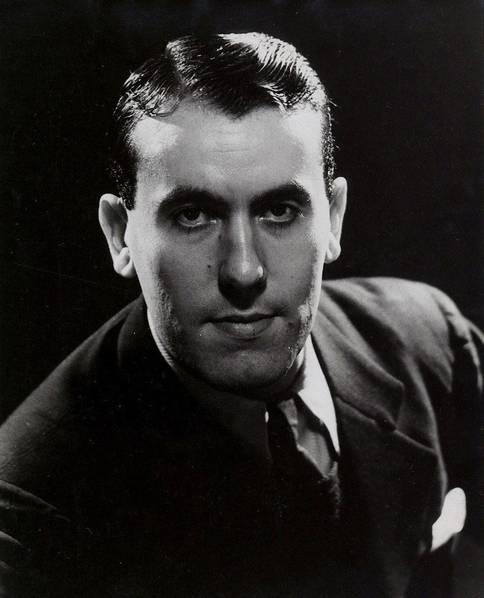 